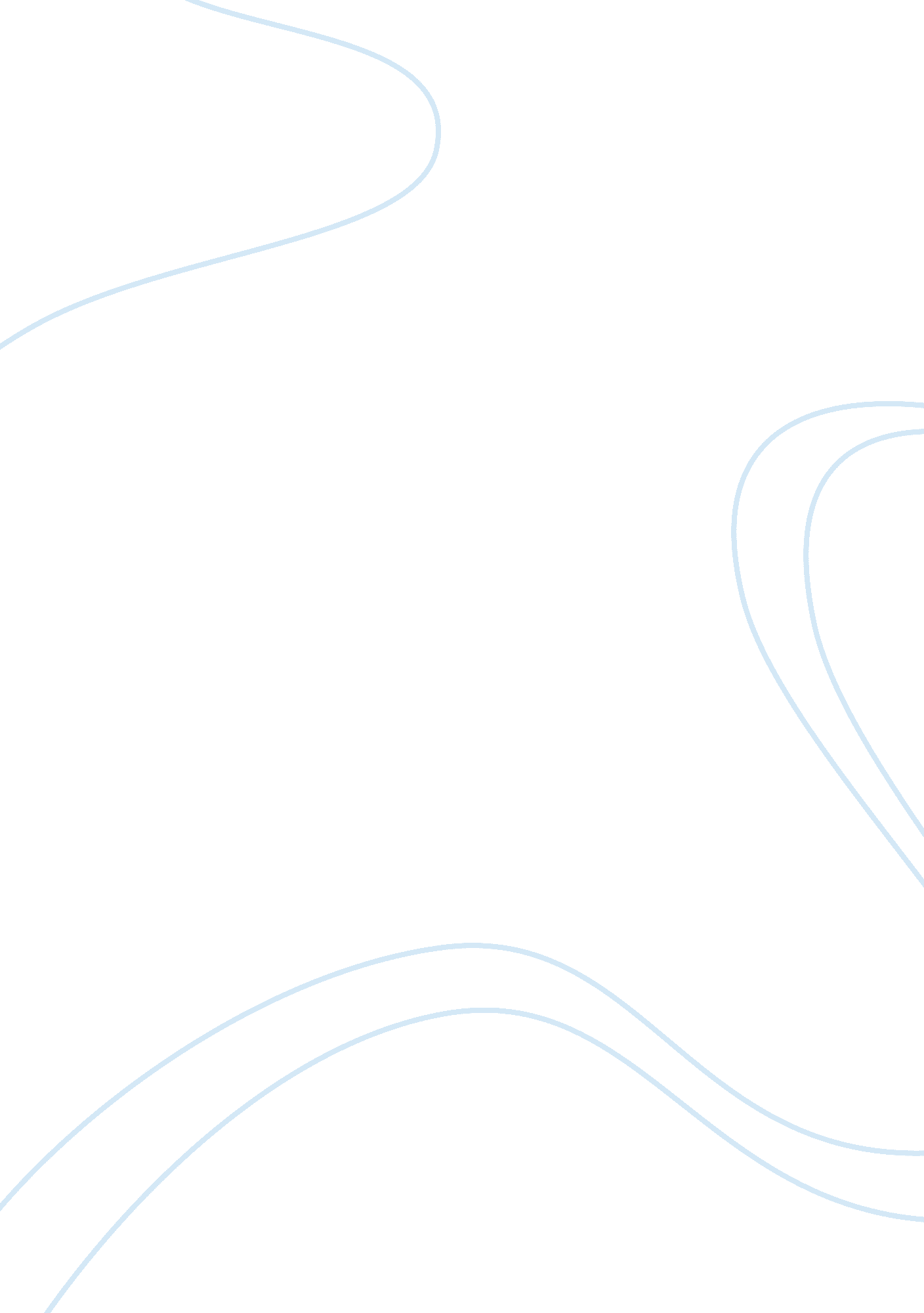 Terror and repression were essential elements in establishingPolitics, Communism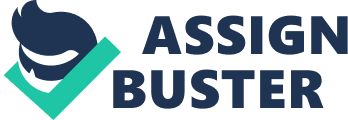 Each communist regime, although In different countries have remarkable similarities In how they were seized ND governed. A lot of propaganda was used during these times. The people were all forced to believe in things that weren't exactly true and if they decided to rebel and stand up for their rights, they would either be killed or held in captivity for the rest of their lives. I have chosen two countries which I will go into more depth on and they are Hungary and Poland. In my opinion these two countries struggled the most through terror and repression, and were helpless during their communist regimes but both countries against all the odds were hungry and willing enough to tend up in the end and fight for their freedom. At the end of the second world war, Budapest in Hungary was in war with soviet soldiers, the streets of Budapest were a war ground, and people took to the streets to try to fight against these soviets. However the soviets were victorious in their quest and took control of Hungary. Mantas Razors who was loyal to the soviets and the communism regime, had his own political party and had backing from the soviets. Rascal's alma was to convince communism was the way to go for Hangar's future. In 1947 a free election took place and people had the possibility to freely vote who they anted to run Hangar's government, but Rakish still managed to come into power, due to terror, repression, intimidation, trial and fraud. Arrack's first aim in power was to eliminate all threats that could of cause Rakish problems, and his first assassination was the head of the Catholic church. Rakish wanted complete power and anyone who spoke out against the communists were arrested, put on trial and imprisoned for life. This reign of power continued and by the 1949 elections in Hungary there was no opposition left to stand up against Rakish and his soviet ways, he country was now run by soviet lines. It was a tragedy for the Hungarian people. Rakish like most dictators used propaganda methods to keep control of his people. He embedded the message of how he would lead Hungary into a wonderfully bright targeted everything good that Hungary had and ruined them with his corrupted mind. Rakish changed the Hungarian school system, everybody was forced to learn off Russian as a language, everyone also were forced to Join the young pioneers, which was the equivalent of a scout group which was organized by the soviet union for the gees of children from ten to eleven years of age. The young pioneers was founded in 1922 and stopped in 1991, the pioneers attended biblically run summer camps and learnt methods of cooperation. Rakish used a lot of propaganda methods to control his people. Rakish usedadvertisementto trick the people of Hungary, many ads were shown on Hungarian television promoting the soviet's in a positive light in everyday possible they showed happy Hungarian smiling and laughing, an example of an ad that was shown at this time was a commercial showing the soviets in a positive light giving over big well bred ax's to the poor peasants of this liberated country for them to make an income and feed the Hungarian people. Another example was a commercial about cotton, and in the ad it showed soviet cotton being delivered to Hungary to feed Hangar's textile machinery, so the freezing worker's of Hungary could cloth themselves in warm material. They also had an ad about the soviets finding new found grain fields which await Hungary, and this would provide Hungary with better quality crops and quick reproduction. These were all great commercials and it really made it seem that communism was he way forward for Hungary, so many more commercials like these were made. The Hungarian were completely and utterly bombarded by news real and advertisement, on their radios, their TV's and even when they went to the cinema to see a film. Of course these were all fake lies, the ox's that were shown in the ad were originally Hungarian ox's and the Russian's did not give them to the poor peasants, they actually took them from Hungary and brought them to Russia. Workers were also not given free clothing, it took a average paid worker three months wages to build up enough income to purchase one decent coat. The new found grain fields, didn't exist anywhere near Hungary the fields belonged to Russia and remained in the hands of Russian farmers. The happy smiling faces of the people in the videos were Just hiding the sad grim reality of what was actually happening. The Russian's also took enormous amounts offoodout of Hungary and they imported it into their own country and distributed it to Russian markets all around the country. Hungarian off didn't realize this was happening until months rolled on and Hungarian shops began to have shortages of food, such as potatoes and vegetables which they had ever had a shortage in before. This began to be a serious problem in Hungary as people were left in hungry. People were at the time now aware of what Rakish was doing but they were simply unable to stand against him due to fear of being imprisoned or even sentenced to death he had stuck terror into the eyes and souls of the Hungarian citizens and had All the people could do was remain in silence and were made to deal with the new circumstances. People were forced to praise to this corrupted evil man. Rakish gave speeches to the people about communism and his plans for the future of Hungary ND how he has plans to make Hungary a new independent country, the people of Hungary knowing what he was saying wasn't true still were forced to clap and cheer his name and show him praise because if they didn't they knew there would be consequences. Rakish wanted Hungary to go through industrialization. He wanted Hungary to be a country of 'Iron and Steel' these being his very own words. However Rakish wasn't a patient man he wanted his country to miraculously change over night which was very ambitious. The process of Industrialization takes time and Rakish did not give time to anything while in charge. Rakish announced he was going to industrialist Hungary in 1950, and this announcement pleased them greatly, they were very grateful as the Hungarian people thought this would provide employment and wealth for Hungary and this would be the answer to theirpovertysticker country. Rakish set his targets high, his ambition lacked the raw materials which they very much needed. High production targets were set. Workers were given quotas which must be met, and if the employee's did not reach the quota set they were 'an enemy of the people' and if u somehow managed to met the quota, you were praised as a DOD communist. Rakish hailed two workers as he said they has supposedly reached these high production targets that Rakish desired, this was again another lie to put on the pile of Arrack's bundle of lies. They had not really reached the targets but word soon spread around the industries in off Hungary and employees in the factories became bitter and envious toward these two men. This was a piece of tactical genius by Rakish. He then started to demand more work for such miserable wages. Soon work rate began to increase phenomenally but at a cost.. Workers found it impossible to met the quotas and they mound the only way that they could even come close was to cheat. For example workers hammered nails into washing machines instead of screwing them to save time. Although quantity of goods produced, quality of the goods plummeted. Shoes bought which cost a worker a couple of months wages came apart within days. Hungary had it an all time low. Terror and repression was defeating the poor Hungarian. This whole time the communist machine told the citizens of communist victory. People applauded Rakish due to the terror he had embedded into the minds of the Hungarian and the fear they had of him was not worth the risk of imprisonment or death. Rakish had secret undercover police everywhere called the AVOW, they walked around listening in to people conversations, everybody was left paranoid of them being behind their back. They listened to every whisper nobody could say anything negative about the communist regime without fear of been arrested and exiled to concentration camps on the outskirts of Hungary. The AVOW kept files on everybody, and nobody could be sure who the informers were they were trained to require and maintain stealth at all times in all their operations. Even the fear alone of knowing Between 1951 and 1952 thousands of people were deported to the mines, state farms or concentration camps by the AVOW. In 5 families had at least a member of theirfamilyor close friend taken away from them, it was impossible to escape the terror. If one family member was arrested, the whole family would be taken away by the AVOW and watched. This fear and paranoia drove people to insanity, which then led to a lot oddsuicide's and during this time 2000 people were executed. Many hated Rakish and the Soviet Union, instead of indoctrinating their generation with the ideas of communism, they sold the seed of revolt. Poland was another country in Eastern Europe that suffered great terror and repression from 1945. Although the Nazi's were expelled from Poland in 1945, Poland still remained off controlled by the Soviets for another 1 1 years after until 1956. When the Nazi's were out of the picture, Poland therefore changed in many manners . In 1946 a referendum was held, they did this instead of holding their promised parliamentary elections and this was test to see if the communist rule was still popular in Poland. However the communists still one the battle of votes due to successful pole rigging, which was so easily done as people feared the communist parties as they were violent and they never show any remorse. Once the communist were in control of Poland their first plan of action was to eliminate all threats that opposed them. So the communist put a ban on miscounts parties. Any sign of citizens of Poland in anyway shape or form who did oppose the communist regime would be exiled. This terror and repression used by the soviets in Poland was the very same as what was used in Hungary. Polish citizens were afraid to stand up against this regime as they eared for their lives and also their families lives, as one person in a families actions could have a detrimental affect on the rest of the family. However in 1947 the Polish United Worker's party the only left allele party formed. They had their first chance at parliament in the 1947 parliamentary elections, this allowed the party to come up against the Communist, they were shot down very quickly though, as they were powerless to the new placed government controls which were very strict. The election was won by the Communists and the candidates of the Communist party won the majority in the parliament. This ended all opposition to the Communist. Many members of the allele party left the country as there was no hope for them. An AK organization, known as Hollows I Neoclassic meaning Freedom and Sovereignty in English was set up, but it was not set up forviolenceor combat, it's main aim was to help some AK soldiers make the transition of being partisan to a civilian of Poland. Although this group did not have many resources to face up to the Soviets they did very well and were successful in showing resistance to the Soviets. The Soviets felt they still needed to abolish all of these groups even though the AK organization was disbanded in late 1945, which probably prevented acivil warfrom taking place. However, many small groups decided to stay united and the Soviets were never going to be happy unless all their allies were disbanded as this would allow them to have complete control over Poland. 